Teacher SS4S Wish List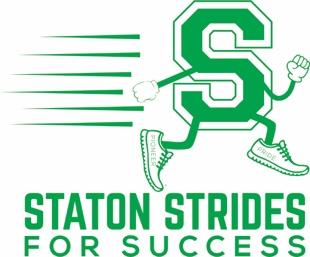 Classroom teacher incentives from Administration & PTO:Top teacher in school (percentage based) gets wish list item(s) fulfilledTop teacher in each grade level (percentage based) will not have to attend the last “licensed” extra day of school – May 27 – and can check out a day early!!Please list below items (with direct links) you would love to have in your classroom to aid in the education process of your students.  CCSD provides all the necessities and Staton Administration assist with other items too but below are the type of items you go without due to budget constraints or aren’t necessary but would impact the education of students in a positive way.Item(s) will be mailed directly to Staton Elementary at 1700 Sageberry Dr. Las Vegas, NV 89144 and are for the use of Staton students only.Item descriptionItem costExact item link1(2X) All new Echo Dot (4th Gen)  Smart speaker with Alexa Twilight blue44.99 each https://www.amazon.com/hz/wishlist/ls/ETVK399CB81?ref_=wl_share2Carson Dellosa Centers Pocket Chart21.99https://www.amazon.com/hz/wishlist/ls/ETVK399CB81?ref_=wl_share3(2X) Bookshelf for Kids with cushion reading nook, white bookcase for kids90.89 eachhttps://www.amazon.com/hz/wishlist/ls/ETVK399CB81?ref_=wl_share4 (2X)  Pacon super bright sentence strips, 5 assorted colors 100 strips9.68 eachhttps://www.amazon.com/hz/wishlist/ls/ETVK399CB81?ref_=wl_share5(2X) Amazon basics clear thermal laminating sheets 9 inch x11.5 inch 200 pack21.99 eachhttps://www.amazon.com/hz/wishlist/ls/ETVK399CB81?ref_=wl_share6(2X) Better office products sheet protectors, 200 piece11.98 eachhttps://www.amazon.com/hz/wishlist/ls/ETVK399CB81?ref_=wl_share7Antner 100 pcs loose leaf binder rings 1.2 inch nickel plated book rings 10.99https://www.amazon.com/hz/wishlist/ls/ETVK399CB81?ref_=wl_share8Royexe- Storage cubes- (set of 8) Storage baskets, features 2 handles & 10 window cards (light gre)29.96https://www.amazon.com/hz/wishlist/ls/ETVK399CB81?ref_=wl_share